永光化學的水資源管理第十六條 等級：領先資料來源：2018年永光化學企業社會責任報告書永光化學在水資源有限的環境條件下，配合政府法規及行政方針，朝永續水資源的管理方向前進企業概述永光化學創立於1972年，秉持「追求進步創新，發揚人性光輝，增進人類福祉」的經營理念，以「正派經營，愛心管理」為文化核心，以永續經營為使命，致力研發、生產對人類有正面價值的高科技化學品，與顧客共創價值，以成為對人類有貢獻的高科技化學企業集團。永光化學於1988年股票上市，其後積極挑戰高科技，逐步從傳統染料公司蛻變成為擁有色料化學、特用化學、碳粉、電子化學、醫藥化學等五大事業的「高科技化學企業集團」。案例描述永光化學2018年總取水量為736百萬公升。為了再精進節水效益，我們參考各標竿企業之做法，已著手擬定適合化學/化工產業之「ㄧ滴水用幾次」之指標試行，使「水重複利用/省水量」提升為450百萬公升，節水成效為38%，較近3年之節水成效，約有28-33%之成長率。由於永光化學廠區皆處於經濟部劃定之工業園區，開發前即已做好環境影響評估，因此對當地自然保護區水質及水資源保護並不會有造成負面或不良影響之疑慮。在廢水排放的部分，依據製程廢水源的特性，妥善規劃廢水處理設施，並依水污染防治法規定及廠區所屬位置，採取河川放流(永光一廠排放至老街溪)或納入工業區污水下水道系統(永光二廠及永光三廠納入觀音工業區廢污水處理廠、永光四廠納入桃科工業園區廢污水處理廠) ，其排放水質皆符合國家放流水標準和各區污水處理廠之納管標準。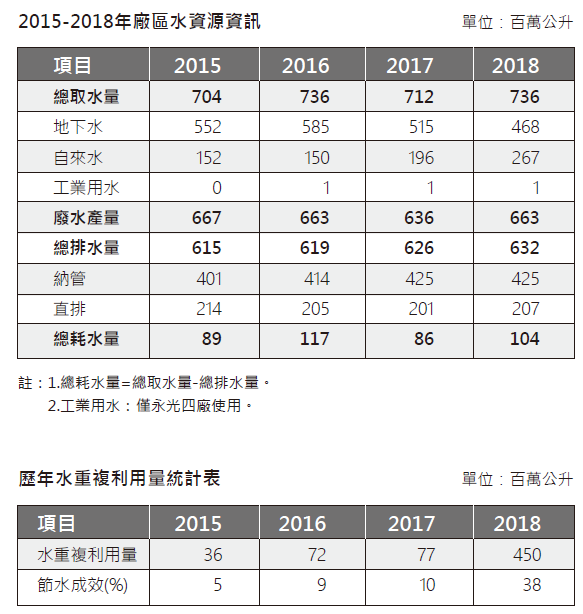 